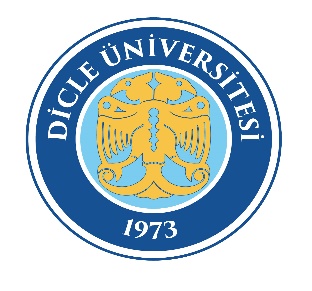 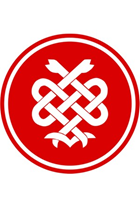 DİCLE ÜNİVERSİTESİ TIP FAKÜLTESİ       2023–2024 EĞİTİM-ÖĞRETİM YILI         DÖNEM-II       NÖROLOJİK BİLİMLER DERS KURULU29.01.2024 - 11.03.2023DİCLE ÜNİVERSİTESİ TIP FAKÜLTESİ2023–2024 EĞİTİM-ÖĞRETİM YILIDÖNEM-II  NÖROLOJİK BİLİMLER DERS KURULU   PRATİK PROGRAMIDİCLE ÜNİVERSİTESİ TIP FAKÜLTESİ2023–2024 EĞİTİM-ÖĞRETİM YILIDÖNEM – II NÖROLOJİK BİLİMLER DERS KURULUİYİ HEKİMLİK UYGULAMALARI PROGRAMIDÖNEM – II İHU Koordinatörü: Dr. Öğr. Üys. Zehra KILIÇDerslerTeorikPratikToplamAnatomi501262Fizyoloji361046Histoloji19625Biyofizik14418Nöroloji2-2Radyoloji1-1TOPLAM12232154Ders Kurulu Başkanı: Prof. Dr. Ayfer AKTAŞDers Kurulu Başkanı: Prof. Dr. Ayfer AKTAŞDers Kurulu Başkanı: Prof. Dr. Ayfer AKTAŞDers Kurulu ÜyeleriDers Kurulu ÜyeleriDers SaatiProf.Dr.Orhan TACAR Anatomi10Prof.Dr.Ayda DEMİRANTAnatomi6Prof.Dr.M.Cudi TUNCER Anatomi8Prof.Dr.Vatan KAVAKAnatomi16Prof.Dr.Özlen KARABULUT Anatomi10Prof.Dr.Basra DENİZ OBAY   Fizyoloji18Prof.Dr.H.Murat BİLGİNFizyoloji18Prof.Dr.Ayfer AKTAŞ      Histoloji ve Embriyoloji10Prof.Dr.Selçuk TUNİKHistoloji ve Embriyoloji6Dr.Öğr.Üyesi Fırat AŞIRHistoloji ve Embriyoloji3Prof.Dr.Zülküf AKDAĞBiyofizik2Prof.Dr.Veysi AKPOLAT  Biyofizik12Dr.Öğr.Üyesi Hamza GÜLTEKİNNöroloji2Doç. Dr. Salih HATTAPOĞLURadyoloji1TOPLAM122DÖNEM IINÖROLOJİK BİLİMLER DERS KURULUAMAÇ VE PROGRAM ÇIKTILARIDÖNEM IINÖROLOJİK BİLİMLER DERS KURULUAMAÇ VE PROGRAM ÇIKTILARIDers Kurulunun AdıNÖROLOJİK BİLİMLERDers Kurulunun TürüZorunluDers Kurulunun Kredisi10Eğitim DiliTürkçeDers Kurulunun SorumlusuProf. Dr. Ayfer AKTAŞDers Kurulunun Ön KoşullarıYokDers Kurulunun Süresi6 haftaTeorik ders saati122Uygulamalı ders saati32Ders Kurulunun İçeriğiNörolojik sistem Anatomisi, Histolojisi ve Fizyolojisinin temel konuları anlatılacak ve Biyofizik prensipleriyle nörolojik süreçlerin ilişkisi ele alınacaktır.Ders Kurulunun AmacıSinir sistemini oluşturan organların lokalizasyonu, oluşumları ve buOrganları oluşturan yapıların hücresel düzeyde ve fonksiyonel açıdanincelenmesidir.Öğrenim ÇıktılarıBu Ders Kurulunun sonunda hedeflenen:ÖÇ-1) Nöroanatomi, sinir sistemi anatomisinin sınıflandırılması velokalizasyonu, histolojisinin anlaşılmasıÖÇ-2) Görme ve işitmenin fizik ilke ve kavramlarıyla açıklanması veGörüntüleme yöntemleri ile ilgili olarak bilgi kazanılması,ÖÇ-3) Merkezi ve otonom sinir sistemini oluşturan organların ince yapısı ve bu sistemlerin fonksiyonları ile olan ilişkisi,ÖÇ-4) Beyinsapı, serebellum fonksiyonları, sinir sisteminin yüksekfonksiyonları, uyku ve uyanıklık kavramlarının öğrenilmesi,ÖÇ-5) Genel duyular (taktil duyular, derin duyu, ağrı ve ısı duyuları) ve özel duyular (görme, işitme, tat, koku duyuları)'ın morfolojik ve fonksiyonel açıdan kavranması.ÖÇ-6) Kesitsel radyolojik görüntüleme yöntemleri hakkında bilgi sahibi olmakÖÇ-7) Hastalık örnekleri üzerinden Merkezi Sinir Sitemi tutulumunun değerlendirilmesiÖğretme Yöntemi(leri)Amfi dersi,Histoloji pratik laboratuvarıDeğerlendirme YöntemiPratik Değerlendirme, çoktan seçmeli kurul sınavıÖnerilen KaynaklarMHRoss,WPawlina.Histology Text and Atlas, 6thEdition.Wolters Kluwer, Lippincott Williams&Wilkins, London, 2011.Guyton&Hall, Tıbbi Fizyoloji,2017DÖNEM 2DÖNEM 2DÖNEM 2DÖNEM 2DÖNEM 2DÖNEM 2DÖNEM 2KOMİTE 4: NÖROLOJİK BİLİMLER DERS KURULU                                                                                                                  29.01.2024 - 11.03.2024KOMİTE 4: NÖROLOJİK BİLİMLER DERS KURULU                                                                                                                  29.01.2024 - 11.03.2024KOMİTE 4: NÖROLOJİK BİLİMLER DERS KURULU                                                                                                                  29.01.2024 - 11.03.2024KOMİTE 4: NÖROLOJİK BİLİMLER DERS KURULU                                                                                                                  29.01.2024 - 11.03.2024KOMİTE 4: NÖROLOJİK BİLİMLER DERS KURULU                                                                                                                  29.01.2024 - 11.03.2024KOMİTE 4: NÖROLOJİK BİLİMLER DERS KURULU                                                                                                                  29.01.2024 - 11.03.2024KOMİTE 4: NÖROLOJİK BİLİMLER DERS KURULU                                                                                                                  29.01.2024 - 11.03.2024TARİHSAATSAATDERSKONUÖĞRETİM ÜYESİ29.01.2024 PAZARTESİ08:30-09.201AnatomiMerkezi Sinir Sistemine GirişProf. Dr.M.Cudi TUNCER29.01.2024 PAZARTESİ09:30-10.202AnatomiMerkezi Sinir Sistemi Genel MorfolojisiProf. Dr.M.Cudi TUNCER29.01.2024 PAZARTESİ10:30-11.203Histoloji ve EmbriyolojiBeyin HistolojisiProf.Dr.A. AKTAŞ29.01.2024 PAZARTESİ11:30-12.204Histoloji ve EmbriyolojiBeyin HistolojisiProf.Dr.A. AKTAŞ29.01.2024 PAZARTESİ13:30-14.205Tıp Eğitimiİyi Hekimlik Uygulamaları29.01.2024 PAZARTESİ14:30-15.206Tıp Eğitimiİyi Hekimlik Uygulamaları129.01.2024 PAZARTESİ15:30-16.207Tıp Eğitimiİyi Hekimlik Uygulamaları29.01.2024 PAZARTESİ16:30-17.208Tıp Eğitimiİyi Hekimlik Uygulamaları30.01.2024SALI08:30-09.201AnatomiMedulla spinalisProf.Dr.V.KAVAK30.01.2024SALI09:30-10.202AnatomiMedulla spinalisProf.Dr.V.KAVAK30.01.2024SALI10:30-11.203FizyolojiMerkezi Sinir Sistemine GirişProf.Dr.M. BİLGİN30.01.2024SALI11:30-12.204FizyolojiMerkezi Sinir Sisteminin İşlevleriProf.Dr.M. BİLGİN30.01.2024SALI13:30-14.205BiyofizikBiyolojik Reseptörler ve PsikofizikProf.Dr.Z.AKDAĞ30.01.2024SALI14:30-15.206BiyofizikBiyolojik Reseptörler ve PsikofizikProf.Dr.Z.AKDAĞ30.01.2024SALI15:30-16.207Serbest Çalışma30.01.2024SALI16:30-17.208Serbest Çalışma31.01.2024ÇARŞAMBA08:30-09.201AnatomiMedulla spinalis: affarent yollarProf.Dr.V.KAVAK31.01.2024ÇARŞAMBA09:30-10.202AnatomiMedulla spinalis: efferent yollarProf.Dr.V.KAVAK31.01.2024ÇARŞAMBA10:30-11.203Histoloji ve EmbriyolojiMedulla spinalis histolojisiProf.Dr.A. AKTAŞ31.01.2024ÇARŞAMBA11:30-12.204Histoloji ve EmbriyolojiMedulla spinalis histolojisiProf.Dr.A. AKTAŞ31.01.2024ÇARŞAMBA13:30-14.205AnatomiNervi spinalesProf.Dr.A.DEMİRANT31.01.2024ÇARŞAMBA14:30-15.206AnatomiNervi spinalesProf.Dr.A.DEMİRANT31.01.2024ÇARŞAMBA15:30-16.207Serbest Çalışma31.01.2024ÇARŞAMBA16:30-17.208Serbest Çalışma01.02.2024PERŞEMBE08:30-09.201AnatomiMedulla oblongataProf.Dr.V.KAVAK01.02.2024PERŞEMBE09:30-10.202AnatomiPonsProf.Dr.V.KAVAK01.02.2024PERŞEMBE10:30-11.203AnatomiCerebellumProf. Dr.Ö.KARABULUT01.02.2024PERŞEMBE11:30-12.204AnatomiCerebellumProf.Dr.Ö.KARABULUT01.02.2024PERŞEMBE13:30-14.205Anatomi-HistolojiA-Anatomi, B-HistolojiÖÇMAra DeğerlendirmeVe GeribildirimGrup C -D01.02.2024PERŞEMBE14:30-15.206Anatomi-HistolojiA-Anatomi, B-Histoloji LABÖÇMAra DeğerlendirmeVe GeribildirimGrup C -D01.02.2024PERŞEMBE15:30-16.207Anatomi-HistolojiB-Anatomi, A-HistolojiÖÇMÖÇMAra DeğerlendirmeVe GeribildirimGrup C -D01.02.2024PERŞEMBE16:30-17.208Anatomi-HistolojiB-Anatomi, A-HistolojiÖÇMAra DeğerlendirmeVe GeribildirimGrup C -D02.02.2024CUMA08:30-09.201FizyolojiDuyu ReseptörleriProf.Dr. M. BİLGİN02.02.2024CUMA09:30-10.202 FizyolojiNöron DevreleriProf.Dr.M.BİLGİN02.02.2024CUMA10:30-11.203AnatomiMesencephalonProf.Dr.V.KAVAK02.02.2024CUMA11:30-12.204AnatomiMesencephalonProf.Dr.V.KAVAK02.02.2024CUMA13:30-14.205Anatomi-HistolojiC-Anatomi, D-HistolojiÖÇMAra DeğerlendirmeVe GeribildirimGrup A -B02.02.2024CUMA14:30-15.206Anatomi-HistolojiC-Anatomi, D-Histoloji LABÖÇMAra DeğerlendirmeVe GeribildirimGrup A -B02.02.2024CUMA15:30-16.207Anatomi-HistolojiD-Anatomi, C-HistolojiÖÇMÖÇMAra DeğerlendirmeVe GeribildirimGrup A -B02.02.2024CUMA16:30-17.208Anatomi-HistolojiD-Anatomi, C-HistolojiÖÇMAra DeğerlendirmeVe GeribildirimGrup A -B05.02.2024PAZARTESİ08:30-09.201FizyolojiDuyuların Sinir Sistemine İletilmesiProf.Dr.M. BİLGİN05.02.2024PAZARTESİ09:30-10.202FizyolojiMedulla SpinalisProf.Dr.M. BİLGİN05.02.2024PAZARTESİ10:30-11.203AnatomiNervicraniales I-VIProf.Dr.O.TACAR05.02.2024PAZARTESİ11:30-12.204AnatomiNervicraniales I-VIProf.Dr.O.TACAR05.02.2024PAZARTESİ13:30-14.205Tıp Eğitimiİyi Hekimlik Uygulamaları05.02.2024PAZARTESİ14:30-15.206Tıp Eğitimiİyi Hekimlik Uygulamaları205.02.2024PAZARTESİ15:30-16.207Tıp Eğitimiİyi Hekimlik Uygulamaları05.02.2024PAZARTESİ16:30-17.208Tıp Eğitimiİyi Hekimlik Uygulamaları06.02.2024SALI08:30-09.201AnatomiNervicraniales VII-XIIProf.Dr.O.TACAR06.02.2024SALI09:30-10.202AnatomiNervicraniales VII-XIIProf.Dr.O.TACAR06.02.2024SALI10:30-11.203AnatomiDiencephalonProf.Dr.Ö.KARABULUT06.02.2024SALI11:30-12.204AnatomiDiencephalonProf.Dr.Ö.KARABULUT06.02.2024SALI13:30-14.205Tıp Eğitimi06.02.2024SALI14:30-15.206Tıp EğitimiÖÇM TÜM GRUPLAR06.02.2024SALI15:30-16.207Tıp Eğitimi06.02.2024SALI16:30-17.208Tıp Eğitimi07.02.2024ÇARŞAMBA08:30-09.201HistolojiBeyincik HistolojisiProf.Dr.A.AKTAŞ07.02.2024ÇARŞAMBA09:30-10.202HistolojiBeyincik HistolojisiProf.Dr.A.AKTAŞ07.02.2024ÇARŞAMBA10:30-11.203AnatomiDiencephalonProf.Dr.Ö.KARABULUT07.02.2024ÇARŞAMBA11:30-12.204AnatomiDiencephalonProf.Dr.Ö.KARABULUT07.02.2024ÇARŞAMBA13:30-14.205FizyolojiSomatik DuyularProf.Dr.M. BİLGİN07.02.2024ÇARŞAMBA14:30-15.206FizyolojiSomatik DuyularProf.Dr.M. BİLGİN07.02.2024ÇARŞAMBA15:30-16.207Histoloji ve EmbriyolojiMenings Ve GanglionlarProf.Dr.A. AKTAŞ07.02.2024ÇARŞAMBA16:30-17.208Histoloji ve EmbriyolojiPeriferik Sinirler Ve Sinir SonlanmalarıProf.Dr.A. AKTAŞ08.02.2024PERŞEMBE08:30-09.201AnatomiTelencephalonProf.Dr.Ö.KARABULUT08.02.2024PERŞEMBE09:30-10.202AnatomiTelencephalonProf.Dr.Ö.KARABULUT08.02.2024PERŞEMBE10:30-11.203FizyolojiMotor İşlevlerde Korteks ve Beyin SapıProf.Dr.M. BİLGİN08.02.2024PERŞEMBE11:30-12.204FizyolojiMotor İşlevlerde Korteks ve Beyin SapıProf.Dr.M. BİLGİN08.02.2024PERŞEMBE13:30-14.205Anatomi-Histoloji-FizyolojiC-Anatomi, D-Histoloji, B-Fizyoloji08.02.2024PERŞEMBE14:30-15.206Anatomi-Histoloji-FizyolojiC-Anatomi, D-Histoloji, B-Fizyoloji LAB08.02.2024PERŞEMBE15:30-16.207Anatomi-Histoloji-FizyolojiD-Anatomi, C-Histoloji, A-Fizyoloji08.02.2024PERŞEMBE16:30-17.208Anatomi-Histoloji-FizyolojiD-Anatomi, C-Histoloji, A-Fizyoloji09.02.2024CUMA08:30-09.201Fizyoloji Serebral Korteksin FonksiyonlarıProf.Dr.M: BİLGİN09.02.2024CUMA09:30-10.202FizyolojiSerebral Korteksin FonksiyonlarıProf.Dr.M.BİLGİN09.02.2024CUMA10:30-11.203AnatomiDuramater cranialis, Sinus durae matrisProf.Dr.V.KAVAK09.02.2024CUMA11:30-12.204AnatomiBeyin ventriculusları,BOSProf.Dr.V.KAVAK09.02.2024CUMA13:30-14.205Anatomi-Histoloji-FizyolojiA-Anatomi, B-Histoloji, D-Fizyoloji09.02.2024CUMA14:30-15.206Anatomi-Histoloji-FizyolojiA-Anatomi, B-Histoloji, D-FizyolojiLAB09.02.2024CUMA15:30-16.207Anatomi-Histoloji-FizyolojiB-Anatomi, A-Histoloji, C-Fizyoloji09.02.2024CUMA16:30-17.208Anatomi-Histoloji-FizyolojiB-Anatomi, A-Histoloji, C-Fizyoloji12.02.2024PAZARTESİ08:30-09.201Serbest çalışma12.02.2024PAZARTESİ09:30-10.202Serbest çalışma12.02.2024PAZARTESİ10:30-11.203Serbest çalışma12.02.2024PAZARTESİ11:30-12.204Serbest çalışma12.02.2024PAZARTESİ13:30-14.205Tıp Eğitimiİyi Hekimlik Uygulamaları12.02.2024PAZARTESİ14:30-15.206Tıp Eğitimiİyi Hekimlik Uygulamaları312.02.2024PAZARTESİ15:30-16.207Tıp Eğitimiİyi Hekimlik Uygulamaları12.02.2024PAZARTESİ16:30-17.208Tıp Eğitimiİyi Hekimlik Uygulamaları13.02.2024SALI08:30-09.201FizyolojiGörme FizyolojisiProf.Dr.B. OBAY13.02.2024SALI09:30-10.202FizyolojiGörmede Fotokimyasal OlaylarProf.Dr.B. OBAY13.02.2024SALI10:30-11.203AnatomiNuclei basalesProf.Dr.V.KAVAK13.02.2024SALI11:30-12.204AnatomiRhinencephalon ve limbik sistemProf.Dr.V.KAVAK13.02.2024SALI13:30-14.205Histoloji ve EmbriyolojiSinir sistemi gelişmesi ve anomalileriDr.Öğr.Üyesi Fırat AŞIR13.02.2024SALI14:30-15.206Histoloji ve EmbriyolojiSinir sistemi gelişmesi ve anomalileriDr.Öğr.Üyesi Fırat AŞIR13.02.2024SALI15:30-16.207AnatomiKortikal merkezlerProf.Dr.Ö.KARABULUT13.02.2024SALI16:30-17.208AnatomiKortikal merkezlerProf.Dr.Ö.KARABULUT14.02.2024ÇARŞAMBA08:30-09.201AnatomiOtonom sinir sistemi:Pars symphaticaProf.Dr.C.TUNCER14.02.2024ÇARŞAMBA09:30-10.202AnatomiOtonom sinir sistemi:Pars symphaticaProf.Dr.C.TUNCER14.02.2024ÇARŞAMBA10:30-11.203FizyolojiGörmenin NörofizyolojisiProf.Dr. B. OBAY14.02.2024ÇARŞAMBA11:30-12.204FizyolojiGörmenin NörofizyolojisiProf.Dr.B. OBAY14.02.2024ÇARŞAMBA13:30-14.205Tıp Eğitimi14.02.2024ÇARŞAMBA14:30-15.206Tıp EğitimiÖÇM TÜM GRUPLAR14.02.2024ÇARŞAMBA15:30-16.207Tıp Eğitimi14.02.2024ÇARŞAMBA16:30-17.208Tıp Eğitimi15.02.2024PERŞEMBE08:30-09.201Fizyoloji Renkli Görme ve Görme AlanıProf.Dr.B. OBAY15.02.2024PERŞEMBE09:30-10.202Fizyoloji Görme Keskinliği - Ard HayalProf.Dr.B. OBAY15.02.2024PERŞEMBE10:30-11.203AnatomiOtonom sinir sistemi: pars parasymphaticaProf.Dr.C.TUNCER15.02.2024PERŞEMBE11:30-12.204AnatomiOtonom sinir sistemi: pars parasymphaticaProf. Dr.C.TUNCER15.02.2024PERŞEMBE13:30-14.205Anatomi-FizyolojiD-Anatomi, C-Fizyoloji15.02.2024PERŞEMBE14:30-15.206Anatomi-FizyolojiD-Anatomi, C-Fizyoloji LAB15.02.2024PERŞEMBE15:30-16.207Anatomi-FizyolojiC-Anatomi, D-Fizyoloji15.02.2024PERŞEMBE16:30-17.208Anatomi-FizyolojiC-Anatomi, D-Fizyoloji16.02.2024CUMA08:30-09.201AnatomiMerkezi sinir sistemi damarlarıProf.Dr.C.TUNCER16.02.2024CUMA09:30-10.202AnatomiMerkezi sinir sistemi damarlarıProf.Dr.C.TUNCER16.02.2024CUMA10:30-11.203Fizyolojiİşitme FizyolojisiProf.Dr.B. OBAY16.02.2024CUMA11:30-12.204Fizyolojiİşitme FizyolojisiProf.Dr.B. OBAY16.02.2024CUMA13:30-14.205Anatomi-FizyolojiB-Anatomi, A-Fizyoloji16.02.2024CUMA14:30-15.206Anatomi-FizyolojiB-Anatomi, A-FizyolojiLAB16.02.2024CUMA15:30-16.207Anatomi-FizyolojiA-Anatomi, B-Fizyoloji16.02.2024CUMA16:30-17.208Anatomi-FizyolojiA-Anatomi, B-Fizyoloji19.02.2024PAZARTESİ08:30-09.201AnatomiOrbita ve içindekilerProf.Dr.O.TACAR19.02.2024PAZARTESİ09:30-10.202AnatomiOrbita ve içindekilerProf.Dr.O.TACAR19.02.2024PAZARTESİ10:30-11.203FizyolojiVestibüler İşlev ve Denge MekanizmasıProf.Dr.B. OBAY19.02.2024PAZARTESİ11:30-12.204Fizyoloji Bazal GanglionlarTad ve Koku Alma DuyusuProf.Dr.B. OBAY19.02.2024PAZARTESİ13:30-14.205Tıp Eğitimiİyi Hekimlik Uygulamaları19.02.2024PAZARTESİ14:30-15.206Tıp Eğitimiİyi Hekimlik Uygulamaları 419.02.2024PAZARTESİ15:30-16.207Tıp Eğitimiİyi Hekimlik Uygulamaları19.02.2024PAZARTESİ16:30-17.208Tıp Eğitimiİyi Hekimlik Uygulamaları20.02.2024SALI08:30-09.201FizyolojiSerebellum ve işlevleriProf. Dr. B. OBAY20.02.2024SALI09:30-10.202FizyolojiSerebellum ve İşlevleriProf. Dr. B. OBAY20.02.2024SALI10:30-11.203AnatomiBulbus oculiProf. Dr. O.TACAR20.02.2024SALI11:30-12.204AnatomiBulbus oculiProf. Dr. O.TACAR20.02.2024SALI13:30-14.205BiyofizikBeyin dalgaları ve EEGProf.Dr.V.AKPOLAT20.02.2024SALI14:30-15.206BiyofizikBeyin dalgaları ve EEGProf.Dr.V.AKPOLAT20.02.2024SALI15:30-16.207Serbest Çalışma20.02.2024SALI16:30-17.208Serbest Çalışma21.02.2024ÇARŞAMBA08:30-09.201Histoloji ve EmbriyolojiGöz gelişimi ve anomalileriProf. Dr. A. AKTAŞ                       21.02.2024ÇARŞAMBA09:30-10.202Histoloji ve EmbriyolojiGöz gelişimi ve anomalileriProf. Dr. A. AKTAŞ                       21.02.2024ÇARŞAMBA10:30-11.203AnatomiGörme yollarıProf.Dr.O.TACAR21.02.2024ÇARŞAMBA11:30-12.204AnatomiGörme yollarıProf.Dr.O.TACAR21.02.2024ÇARŞAMBA13:30-14.205Histoloji ve EmbriyolojiGöz HistolojisiProf.Dr.S.TUNİK21.02.2024ÇARŞAMBA14:30-15.206Histoloji ve EmbriyolojiGöz HistolojisiProf..Dr.S.TUNİK21.02.2024ÇARŞAMBA15:30-16.207Histoloji ve EmbriyolojiGöz HistolojisiProf..Dr.S.TUNİK21.02.2024ÇARŞAMBA16:30-17.208Serbest çalışma22.02.2024PERŞEMBE08:30-09.201FizyolojiBazal GanglionlarProf.Dr.B. OBAY22.02.2024PERŞEMBE09:30-10.202FizyolojiBazal GanglionlarProf.Dr.B. OBAY22.02.2024PERŞEMBE10:30-11.203BiyofizikGörsel uyarıcı potansiyeller (VEP)Prof.Dr.V.AKPOLAT22.02.2024PERŞEMBE11:30-12.204BiyofizikGörsel uyarıcı potansiyeller (VEP)Prof.Dr.V.AKPOLAT22.02.2024PERŞEMBE13:30-14.205Anatomi-FizyolojiA-Anatomi, B-Fizyoloji22.02.2024PERŞEMBE14:30-15.206Anatomi-FizyolojiA-Anatomi, B-FizyolojiLAB22.02.2024PERŞEMBE15:30-16.207Anatomi-FizyolojiB-Anatomi, A-Fizyoloji22.02.2024PERŞEMBE16:30-17.208Anatomi-FizyolojiB-Anatomi, A-Fizyoloji23.02.2024CUMA08:30-09.201FizyolojiLimbik SistemProf. Dr. B. OBAY23.02.2024CUMA09:30-10.202FizyolojiLimbik Sistem Prof. Dr. B. OBAY23.02.2024CUMA10:30-11.203BiyofizikGörme biyofiziği (gözün optik sistemi)Prof. Dr. V. AKPOLAT23.02.2024CUMA11:30-12.204BiyofizikGörme kusurlarıProf. Dr. V. AKPOLAT23.02.2024CUMA13:30-14.205Anatomi-FizyolojiC-Anatomi, D-Fizyoloji23.02.2024CUMA14:30-15.206Anatomi-FizyolojiC-Anatomi, D-FizyolojiLAB23.02.2024CUMA15:30-16.207Anatomi-FizyolojiD-Anatomi, C-Fizyoloji23.02.2024CUMA16:30-17.208Anatomi-FizyolojiD-Anatomi, C-Fizyoloji26.02.2024PAZARTESİ08:30-09.201FizyolojiOtonom Sinir Sistemi FizyolojisiProf.Dr.B.OBAY26.02.2024PAZARTESİ09:30-10.202FizyolojiOtonom Sinir Sistemi FizyolojisiProf.Dr.B.OBAY26.02.2024PAZARTESİ10:30-11.203BiyofizikERG (Elektroretinografi)Prof.Dr.V.AKPOLAT26.02.2024PAZARTESİ11:30-12.204BiyofizikEOG (Elektrookülografi)Prof.Dr.V.AKPOLAT26.02.2024PAZARTESİ13:30-14.205Tıp Eğitimiİyi Hekimlik Uygulamaları26.02.2024PAZARTESİ14:30-15.206Tıp Eğitimiİyi Hekimlik Uygulamaları526.02.2024PAZARTESİ15:30-16.207Tıp Eğitimiİyi Hekimlik Uygulamaları26.02.2024PAZARTESİ16:30-17.208Tıp Eğitimiİyi Hekimlik Uygulamaları27.02.2024SALI08:30-09.201Histoloji ve EmbriyolojiKulak gelişimi ve anomalileriDr.Öğr.Üyesi Fırat AŞIR27.02.2024SALI09:30-10.202Histoloji ve EmbriyolojiDış ve orta kulak HistolojisiProf..Dr.S.TUNİK27.02.2024SALI10:30-11.203AnatomiAurisProf.Dr.A.DEMİRANT27.02.2024SALI11:30-12.204AnatomiAurisProf.Dr.A.DEMİRANT27.02.2024SALI13:30-14.205Anatomi-Histoloji-Fizyoloji-BiyofizikC-Anatomi, D-Histoloji, A-Fizyoloji, B-Biyofizik27.02.2024SALI14:30-15.206Anatomi-Histoloji-Fizyoloji-BiyofizikC-Anatomi, D-Histoloji, A-Fizyoloji, B-BiyofizikLAB27.02.2024SALI15:30-16.207Anatomi-Histoloji-Fizyoloji-BiyofizikD-Anatomi, A-Histoloji, B-Fizyoloji, C-Biyofizik27.02.2024SALI16:30-17.208Anatomi-Histoloji-Fizyoloji-BiyofizikD-Anatomi, A-Histoloji, B-Fizyoloji, C-Biyofizik28.02.2024ÇARŞAMBA08:30-09.201Anatomiİşitme yollarıProf.Dr.A.DEMİRANT28.02.2024ÇARŞAMBA09:30-10.202AnatomiVestibular sistemProf.Dr.A.DEMİRANT28.02.2024ÇARŞAMBA10:30-11.203Fizyoloji EEG ve Uyku FizyolojisiProf.Dr.M. BİLGİN28.02.2024ÇARŞAMBA11:30-12.204FizyolojiEEG ve Uyku FizyolojisiProf.Dr.M. BİLGİN28.02.2024ÇARŞAMBA13:30-14.205Anatomi – Histoloji – Fizyoloji - BiyofizikA-Anatomi, B-Histoloji, C-Fizyoloji, D-Biyofizik28.02.2024ÇARŞAMBA14:30-15.206Anatomi – Histoloji – Fizyoloji - BiyofizikA-Anatomi, B-Histoloji, C-Fizyoloji, D-BiyofizikLAB28.02.2024ÇARŞAMBA15:30-16.207Anatomi – Histoloji – Fizyoloji - BiyofizikB-Anatomi, C-Histoloji, D-Fizyoloji, A-Biyofizik28.02.2024ÇARŞAMBA16:30-17.208Anatomi – Histoloji – Fizyoloji - BiyofizikB-Anatomi, C-Histoloji, D-Fizyoloji, A-Biyofizik29.02.2024PERŞEMBE08:30-09.201Fizyoloji  Öğrenme, Bellek ve Lisan Prof. Dr. M. BİLGİN29.02.2024PERŞEMBE09:30-10.202Fizyoloji Öğrenme, Bellek ve LisanProf. Dr. M. BİLGİN29.02.2024PERŞEMBE10:30-11.203Histoloji ve Embriyolojiİç Kulak histolojisiProf. Dr. S. TUNİK29.02.2024PERŞEMBE11:30-12.204Histoloji ve Embriyolojiİç Kulak histolojisiProf. Dr. S. TUNİK29.02.2024PERŞEMBE13:30-14.205Biyofizikİşitme biyofiziğiProf. Dr. V. AKPOLAT29.02.2024PERŞEMBE14:30-15.206Biyofizikİşitme biyofiziğiProf. Dr. V. AKPOLAT29.02.2024PERŞEMBE15:30-16.207RadyolojiKesitsel radyolojiDoç. Dr.S HATTAPOĞLU29.02.2024PERŞEMBE16:30-17.208Serbest Çalışma01.03.2024CUMA08:30-09.201FizyolojiEpilepsi- DemansProf. Dr. M. BİLGİN01.03.2024CUMA09:30-10.202FizyolojiEpilepsi- DemansProf. Dr. M. BİLGİN01.03.2024CUMA10:30-11.203Anatomi-Biyofizik- FizyolojiA-Anatomi, B-Biyofizik, C-Fizyoloji01.03.2024CUMA11:30-12.204Anatomi-Biyofizik- FizyolojiA-Anatomi, B-Biyofizik, C-Fizyoloji01.03.2024CUMA13:30-14.205Anatomi-Biyofizik- FizyolojiB-Anatomi, C-Biyofizik, A-Fizyoloji01.03.2024CUMA14:30-15.206Anatomi-Biyofizik- FizyolojiB-Anatomi, C-Biyofizik, A-FizyolojiLAB01.03.2024CUMA15:30-16.207Anatomi-Biyofizik- FizyolojiC-Anatomi, A-Biyofizik, B-Fizyoloji01.03.2024CUMA16:30-17.208Anatomi-Biyofizik- FizyolojiC-Anatomi, A-Biyofizik, B-Fizyoloji04.03.2024PAZARTESİ08:30-09.201AnatomiKlinik anatomiProf.Dr.V.KAVAK04.03.2024PAZARTESİ09:30-10.202AnatomiKlinik anatomiProf.Dr.V.KAVAK04.03.2024PAZARTESİ10:30-11.203BiyofizikİyonkanalıbozukluklarınınyolaçtığıhastalıklarProf.Dr.V.AKPOLAT04.03.2024PAZARTESİ11:30-12.204BiyofizikİyonkanalıbozukluklarınınyolaçtığıhastalıklarProf.Dr.V.AKPOLAT04.03.2024PAZARTESİ13:30-14.205Tıp Eğitimiİyi Hekimlik Uygulamaları04.03.2024PAZARTESİ14:30-15.206Tıp Eğitimiİyi Hekimlik Uygulamaları604.03.2024PAZARTESİ15:30-16.207Tıp Eğitimiİyi Hekimlik Uygulamaları04.03.2024PAZARTESİ16:30-17.208Tıp Eğitimiİyi Hekimlik Uygulamaları05.03.2024SALI08:30-09.201AnatomiKesitsel anatomiProf.Dr.V.KAVAK05.03.2024SALI09:30-10.202AnatomiKesitsel anatomiProf.Dr.V.KAVAK05.03.2024SALI10:30-11.203NörolojiMultiple Skleroz Örneğinde SSS Etkilenimi ve DeğerlendirmeleriDr.Öğr.Üyesi Hamza GÜLTEKİN05.03.2024SALI11:30-12.204NörolojiMultiple Skleroz Örneğinde SSS Etkilenimi ve DeğerlendirmeleriDr.Öğr.Üyesi Hamza GÜLTEKİN05.03.2024SALI13:30-14.205Tıp Eğitimi05.03.2024SALI14:30-15.206Tıp EğitimiÖÇM TÜM GRUPLAR05.03.2024SALI15:30-16.207Tıp Eğitimi05.03.2024SALI16:30-17.208Tıp Eğitimi06.03.2024ÇARŞAMBA08:30-09.201PRATİK TEKRARIA-Anatomi, B-Histoloji,  C-Fizyoloji, D-Biyofizik06.03.2024ÇARŞAMBA09:30-10.202PRATİK TEKRARIA-Anatomi, B-Histoloji,  C-Fizyoloji, D-Biyofizik06.03.2024ÇARŞAMBA10:30-11.203PRATİK TEKRARIB-Anatomi,C-Histoloji,  D-Fizyoloji, A-Biyofizik06.03.2024ÇARŞAMBA11:30-12.204PRATİK TEKRARIB-Anatomi,C-Histoloji,  D-Fizyoloji, A-Biyofizik06.03.2024ÇARŞAMBA13:30-14.205PRATİK TEKRARIC-Anatomi, D-Histoloji,  A-Fizyoloji, B-Biyofizik06.03.2024ÇARŞAMBA14:30-15.206PRATİK TEKRARIC-Anatomi, D-Histoloji,  A-Fizyoloji, B-BiyofizikLAB06.03.2024ÇARŞAMBA15:30-16.207PRATİK TEKRARID-Anatomi, A-Histoloji,  B-Fizyoloji, C-Biyofizik06.03.2024ÇARŞAMBA16:30-17.208PRATİK TEKRARID-Anatomi, A-Histoloji,  B-Fizyoloji, C-Biyofizik07.03.2024PERŞEMBE08:30-09.201PRATİK TEKRARIA-Anatomi, B-Histoloji,  C-Fizyoloji, D-Biyofizik07.03.2024PERŞEMBE09:30-10.202PRATİK TEKRARIA-Anatomi, B-Histoloji,  C-Fizyoloji, D-Biyofizik07.03.2024PERŞEMBE10:30-11.203PRATİK TEKRARIB-Anatomi,C-Histoloji,  D-Fizyoloji, A-Biyofizik07.03.2024PERŞEMBE11:30-12.204PRATİK TEKRARIB-Anatomi,C-Histoloji,  D-Fizyoloji, A-Biyofizik07.03.2024PERŞEMBE13:30-14.205PRATİK TEKRARIC-Anatomi, D-Histoloji,  A-Fizyoloji, B-Biyofizik07.03.2024PERŞEMBE14:30-15.206PRATİK TEKRARIC-Anatomi, D-Histoloji,  A-Fizyoloji, B-BiyofizikLAB07.03.2024PERŞEMBE15:30-16.207PRATİK TEKRARID-Anatomi, A-Histoloji,  B-Fizyoloji, C-Biyofizik07.03.2024PERŞEMBE16:30-17.208PRATİK TEKRARID-Anatomi, A-Histoloji,  B-Fizyoloji, C-Biyofizik08.03.2024CUMA08:30-09.201DERS KURULU PRATİK SINAVIA-Anatomi, B-Histoloji,  C-Fizyoloji, D-Biyofizik08.03.2024CUMA09:30-10.202DERS KURULU PRATİK SINAVIA-Anatomi, B-Histoloji,  C-Fizyoloji, D-Biyofizik08.03.2024CUMA10:30-11.203DERS KURULU PRATİK SINAVIB-Anatomi,C-Histoloji,  D-Fizyoloji, A-Biyofizik08.03.2024CUMA11:30-12.204DERS KURULU PRATİK SINAVIB-Anatomi,C-Histoloji,  D-Fizyoloji, A-Biyofizik08.03.2024CUMA13:30-14.205DERS KURULU PRATİK SINAVIC-Anatomi, D-Histoloji,  A-Fizyoloji, B-Biyofizik08.03.2024CUMA14:30-15.206DERS KURULU PRATİK SINAVIC-Anatomi, D-Histoloji,  A-Fizyoloji, B-Biyofizik08.03.2024CUMA15:30-16.207DERS KURULU PRATİK SINAVID-Anatomi, A-Histoloji,  B-Fizyoloji, C-Biyofizik08.03.2024CUMA16:30-17.208DERS KURULU PRATİK SINAVID-Anatomi, A-Histoloji,  B-Fizyoloji, C-Biyofizik11.03.2024PAZARTESİ08:30-09.20111.03.2024PAZARTESİ09:30-10.20211.03.2024PAZARTESİ10:30-11.203DERS KURULU TEORİK SINAVI11.03.2024PAZARTESİ11:30-12.204SAAT: 14.0011.03.2024PAZARTESİ13:30-14.205SINAV DEĞERLENDİRME (Sorumlu Öğretim Üyeleri)11.03.2024PAZARTESİ14:30-15.206Saat: 16:00-17:0011.03.2024PAZARTESİ15:30-16.20711.03.2024PAZARTESİ16:30-17.208Nörolojik Bilimler Ders KuruluSORU/ÖĞRENİM ÇIKTISI MATRİSİNörolojik Bilimler Ders KuruluSORU/ÖĞRENİM ÇIKTISI MATRİSİNörolojik Bilimler Ders KuruluSORU/ÖĞRENİM ÇIKTISI MATRİSİNörolojik Bilimler Ders KuruluSORU/ÖĞRENİM ÇIKTISI MATRİSİNörolojik Bilimler Ders KuruluSORU/ÖĞRENİM ÇIKTISI MATRİSİNörolojik Bilimler Ders KuruluSORU/ÖĞRENİM ÇIKTISI MATRİSİNörolojik Bilimler Ders KuruluSORU/ÖĞRENİM ÇIKTISI MATRİSİNörolojik Bilimler Ders KuruluSORU/ÖĞRENİM ÇIKTISI MATRİSİNörolojik Bilimler Ders KuruluSORU/ÖĞRENİM ÇIKTISI MATRİSİNörolojik Bilimler Ders KuruluSORU/ÖĞRENİM ÇIKTISI MATRİSİNörolojik Bilimler Ders KuruluSORU/ÖĞRENİM ÇIKTISI MATRİSİNörolojik Bilimler Ders KuruluSORU/ÖĞRENİM ÇIKTISI MATRİSİNörolojik Bilimler Ders KuruluSORU/ÖĞRENİM ÇIKTISI MATRİSİNörolojik Bilimler Ders KuruluSORU/ÖĞRENİM ÇIKTISI MATRİSİÖÇ1ÖÇ2ÖÇ3ÖÇ4ÖÇ5ÖÇ6ÖÇ7ÖÇ8ÖÇ9ÖÇ10ÖÇ11ÖÇ12ÖÇ13S1XS2XS3XS4XS5XS6XS7XS8XS9XS10XS11XS12XS13XS14XS15XS16XS17XS18XS19XS20xS21XS22XS23XS24XS25xS26xS27xS28xS29xS30xS31xS32xS33XS34XS35XS36XS37XS38XS39XS40XS41xS42XS43xS44XS45XS46XS47xS48xS49xS50xS51XS52xS53xS54xS55xS56XS57xS58xS59xS60xS61xS62xS63xS64xS65xS66xS67xS68xS69xS70xS71xS72xS73xS74xS75xS76xS77xS78xS79xS80xS81xS82xS83xS84xS85xS86xS87xS88xS89XS90XS91XS92XS93XS94XS95XS96XS97XS98XS99XS100xNoTARİHSAATANATOMİPratik KonusuÖğretimÜyesiHİSTOLOJİPratik KonusuHİSTOLOJİPratik KonusuÖğretimÜyesiFİZYOLOJİS.O.ÜBİYOFİZİKÖğretimÜyesi1   01.02.202402.02.202413.30-17:2013.30-17.20Medullaspinalis ve truncus encephaliV.KavakC.TuncerSinir sistemi histolojisi-ISinir sistemi histolojisi-IE.DeveciA. AktaşS.TunikC. Ekinci----208.02.202409.02.202413.30-17:2013.30-17.20Spinal sinirler veKranial sinirlerO.TacarA.DemirantSinir sistemi histolojisi-IISinir sistemi histolojisi-IIE.DeveciA. AktaşS.TunikC. Ekinciİnsandarefleksler    H. Diken  M. AybakB.Obay  M.Bilgin--315.02.202416.02.202413.30-17:2013.30-17.20Cerebellum veDiencephalonÖ.KarabulutC.TuncerV.Kavak---GörmeKeskinliği    H. Diken M.BaylanB.ObayH. Kaya--422.02.202423.02.202413.30-17.2013.30-17.20Telencephalon, dura sinusları, beyin ventrikülleriC.TuncerV.KavakÖ.Karabulut---Renkli Görme ve Renk KörlüğüM. KelleB. Obay M.BaylanH. Kaya--527.02.202428.02.202413.30-17:2013.30-17.20Göz ve görmeyollarıO.TacarA.DemirantDuyuorganlarıhistolojisiDuyuorganlarıhistolojisiE.DeveciA. AktaşS.TunikC. EkinciGörmeAlanı M. Kelle        M. AybakB.ObayM. BilginEEGZ.AkdağV.Akpolat601.03.202410.30-17:20Kulak,işitmeyolları,vestibularsistemA.DemirantO.Tacar---İşitmeTestleriH.DikenM.KelleB.ObayH. KayaEOGZ.AkdağV.Akpolat06.03.202407.03.202408:30-17:20Pratik TekrarıPratik TekrarıPratik TekrarıPratik TekrarıPratik Tekrarı08.03.202408:30-17:20Pratik SINAVIPratik SINAVIPratik SINAVIPratik SINAVIPratik SINAVI4’lü LABORATUVAR GRUPLARINDAA - GRUBU  sınıf listesinin ilk ¼’ünüB – GRUBU sınıf listesininikinci ¼’ünüC – GURUBU sınıf listesininüçüncü ¼’ünüD – GRUBU sınıf listesinin son ¼’ünükapsar.4’lü LABORATUVAR GRUPLARINDAA - GRUBU  sınıf listesinin ilk ¼’ünüB – GRUBU sınıf listesininikinci ¼’ünüC – GURUBU sınıf listesininüçüncü ¼’ünüD – GRUBU sınıf listesinin son ¼’ünükapsar.4’lü LABORATUVAR GRUPLARINDAA - GRUBU  sınıf listesinin ilk ¼’ünüB – GRUBU sınıf listesininikinci ¼’ünüC – GURUBU sınıf listesininüçüncü ¼’ünüD – GRUBU sınıf listesinin son ¼’ünükapsar.4’lü LABORATUVAR GRUPLARINDAA - GRUBU  sınıf listesinin ilk ¼’ünüB – GRUBU sınıf listesininikinci ¼’ünüC – GURUBU sınıf listesininüçüncü ¼’ünüD – GRUBU sınıf listesinin son ¼’ünükapsar.4’lü LABORATUVAR GRUPLARINDAA - GRUBU  sınıf listesinin ilk ¼’ünüB – GRUBU sınıf listesininikinci ¼’ünüC – GURUBU sınıf listesininüçüncü ¼’ünüD – GRUBU sınıf listesinin son ¼’ünükapsar.4’lü LABORATUVAR GRUPLARINDAA - GRUBU  sınıf listesinin ilk ¼’ünüB – GRUBU sınıf listesininikinci ¼’ünüC – GURUBU sınıf listesininüçüncü ¼’ünüD – GRUBU sınıf listesinin son ¼’ünükapsar.3’lü LABORATUVAR GRUPLARINDAA – GRUBU sınıf listesinin ilk 1/3’ünüB – GRUBU sınıf listesininorta 1/3’ünüC – GRUBU sınıf listesinin son 1/3’ünü kapsar.3’lü LABORATUVAR GRUPLARINDAA – GRUBU sınıf listesinin ilk 1/3’ünüB – GRUBU sınıf listesininorta 1/3’ünüC – GRUBU sınıf listesinin son 1/3’ünü kapsar.3’lü LABORATUVAR GRUPLARINDAA – GRUBU sınıf listesinin ilk 1/3’ünüB – GRUBU sınıf listesininorta 1/3’ünüC – GRUBU sınıf listesinin son 1/3’ünü kapsar.3’lü LABORATUVAR GRUPLARINDAA – GRUBU sınıf listesinin ilk 1/3’ünüB – GRUBU sınıf listesininorta 1/3’ünüC – GRUBU sınıf listesinin son 1/3’ünü kapsar.3’lü LABORATUVAR GRUPLARINDAA – GRUBU sınıf listesinin ilk 1/3’ünüB – GRUBU sınıf listesininorta 1/3’ünüC – GRUBU sınıf listesinin son 1/3’ünü kapsar.3’lü LABORATUVAR GRUPLARINDAA – GRUBU sınıf listesinin ilk 1/3’ünüB – GRUBU sınıf listesininorta 1/3’ünüC – GRUBU sınıf listesinin son 1/3’ünü kapsar.UygulamaÖğretimÜyesi29.01.202429.01.202405.02.202405.02.202412.02.202412.02.202419.02.202419.02.202426.02.202426.02.202404.03.202404.03.2024YERUygulamaÖğretimÜyesi13:30-15:0015:30-17:0013:30-15:0015:30-17:0013:30-15:0015:30-17:0013:30-15:0015:30-17:0013:30-15:0015:30-17:0013:30-15:0015:30-17:00YERAlan Çalışması: Bulaşıcı Hastalıklar Birimi ZiyaretiDr. Öğr. Üyesi Zehra KILINÇABGHEFIJCDKLDış ZiyaretİHU grupları: İHU dersleri için sınıf listesinden 12 grup (A-L) oluşturulacaktır.İHU grupları: İHU dersleri için sınıf listesinden 12 grup (A-L) oluşturulacaktır.İHU grupları: İHU dersleri için sınıf listesinden 12 grup (A-L) oluşturulacaktır.İHU grupları: İHU dersleri için sınıf listesinden 12 grup (A-L) oluşturulacaktır.İHU grupları: İHU dersleri için sınıf listesinden 12 grup (A-L) oluşturulacaktır.İHU grupları: İHU dersleri için sınıf listesinden 12 grup (A-L) oluşturulacaktır.Uygulama yerleri: Uygulamalar Tıp Eğitimi Beceri Laboratuarlarında yapılacak olup ders kurulu başlangıcında öğrenci panosunda duyurulacaktır.Uygulama yerleri: Uygulamalar Tıp Eğitimi Beceri Laboratuarlarında yapılacak olup ders kurulu başlangıcında öğrenci panosunda duyurulacaktır.Uygulama yerleri: Uygulamalar Tıp Eğitimi Beceri Laboratuarlarında yapılacak olup ders kurulu başlangıcında öğrenci panosunda duyurulacaktır.Uygulama yerleri: Uygulamalar Tıp Eğitimi Beceri Laboratuarlarında yapılacak olup ders kurulu başlangıcında öğrenci panosunda duyurulacaktır.Uygulama yerleri: Uygulamalar Tıp Eğitimi Beceri Laboratuarlarında yapılacak olup ders kurulu başlangıcında öğrenci panosunda duyurulacaktır.Uygulama yerleri: Uygulamalar Tıp Eğitimi Beceri Laboratuarlarında yapılacak olup ders kurulu başlangıcında öğrenci panosunda duyurulacaktır.Uygulama yerleri: Uygulamalar Tıp Eğitimi Beceri Laboratuarlarında yapılacak olup ders kurulu başlangıcında öğrenci panosunda duyurulacaktır.Uygulama yerleri: Uygulamalar Tıp Eğitimi Beceri Laboratuarlarında yapılacak olup ders kurulu başlangıcında öğrenci panosunda duyurulacaktır.Uygulama yerleri: Uygulamalar Tıp Eğitimi Beceri Laboratuarlarında yapılacak olup ders kurulu başlangıcında öğrenci panosunda duyurulacaktır.